（八千代市版）ライフサポートファイル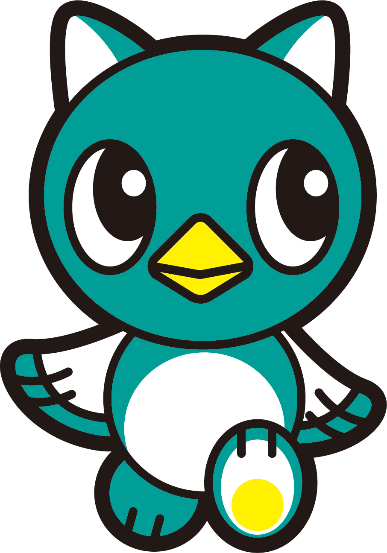 平成３０年度作成八千代市イメージキャラクター「やっち」